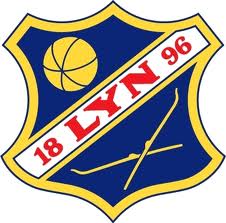 INSTRUKS FOR DE SOM LÅNER/LEIER ALLROM, PEISESTUE, KANTINE OG KIOSKOppvaskmaskin: Det henger instruks på maskinen. Ferdig oppvask skal ryddes tilbake til skapene – ikke stå igjen i bakkene. Dette gjelder ikke glass – disse skal tilbake til bakkene. Eget bestikk, fat, boller og lignende ifm utleie legges tilbake til bestikkboksene og legges på ”utleietralle”Kaffemaskin: Trykk på-knappen på forsidenFilter finnes i skap under pølsekokerBlandingsforholdet står på maskinenTrykk ønsket mengde på forsidenPass på at vannpåfyller fra midtre beholder til sidebeholder er midtstilt over hulletSlå av maskinen etter brukKast brukt filterTøm ut evt kafferester og rengjør beholder grundigBordplater og disker rengjøresFei gulvet i de rom dere har benyttet. Kost og feiebrett/kost står i kantinen/på kjøkkenet. Trenger dere vaskeutstyr står det mopper og annet utstyr i vaskerommet v siden av hovedinngang (ut og til venstre). Tøm søppelbeholdere. Sett i nye poser. Både store og små poser ligger i avfallsrom. Lysestaker tømmes og vaskes/legges på plass Pappesker flatbrettes og legges i container for papp/papir i avfallsromSjekk toalettene for papir (toalettpapir og tørkerull). Papir finnes på hylle i avfallsrom. Fei på toalettene. Tøm søppel v større arrangementer og etter behov. Tomflasker legges i avfallsrommet. Flasker som ikke kan pantes (utenlandske flasker, vinflasker med mer skal ikke settes i avfallsrommet, men tas med av låne-/leietakerBetalingsterminaler: Benyttes kun etter avtale med Sjur. Instruks finnes ved begge maskinene + på vegg.Slukk alle lys hvis dere er de siste som forlater klubbhuset.Sjekk at alle dører er låst!SjurSjur/lyn.no91116108